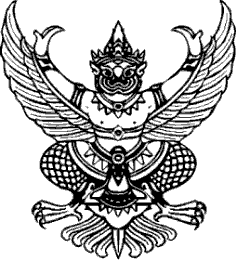 ที่ มท ๐๘2๐.2/ว							                                                                ถึง สำนักงานส่งเสริมการปกครองท้องถิ่นจังหวัด 	ด้วยกรมส่งเสริมการปกครองท้องถิ่นได้รับแจ้งจากกรมอนามัยว่า ได้ดำเนินการพัฒนาคุณภาพระบบบริการอนามัยสิ่งแวดล้อมขององค์กรปกครองส่วนท้องถิ่น (EHA) เพื่อให้การพัฒนางานด้านอนามัยสิ่งแวดล้อมครอบคลุมองค์กรปกครองส่วนท้องถิ่นทุกระดับ รวมถึงสามารถจัดบริการอนามัยสิ่งแวดล้อม
ในพื้นที่ได้อย่างมีประสิทธิภาพ และขอความอนุเคราะห์สำรวจความพร้อมขององค์การบริหารส่วนตำบล
กับการพัฒนาคุณภาพระบบบริการอนามัยสิ่งแวดล้อมองค์กรปกครองส่วนท้องถิ่น (EHA) เพื่อให้กรมอนามัย
ได้ข้อมูลประกอบการจัดทำข้อเสนอเชิงนโยบายต่อการจัดบริการอนามัยสิ่งแวดล้อมที่เหมาะสมกับบริบท
ของพื้นที่ต่อไป 	กรมส่งเสริมการปกครองท้องถิ่น จึงขอให้สำนักงานส่งเสริมการปกครองท้องถิ่นจังหวัด
แจ้งองค์การบริหารส่วนตำบลในพื้นที่ ตอบแบบสำรวจความพร้อมขององค์การบริหารส่วนตำบล (อบต.) 
ในการพัฒนาคุณภาพระบบบริการอนามัยสิ่งแวดล้อมองค์กรปกครองส่วนท้องถิ่น (Environmental Health Accreditations : EHA) โดยกรอกแบบสำรวจผ่าน QR Code ภายในวันที่ 30 กรกฎาคม 2563 รายละเอียดปรากฏตามเอกสารที่ส่งมาด้วย	กรมส่งเสริมการปกครองท้องถิ่น	       กรกฎาคม  2563กองสิ่งแวดล้อมท้องถิ่นกลุ่มงานสิ่งแวดล้อมโทร. ๐๒ 2๔๑ ๙๐๐๐ ต่อ ๒๑๑๒ - 2113 โทรสาร 02 241 2066